Krajská veterinární správa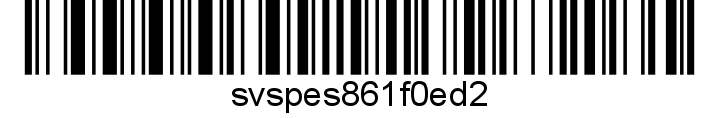 Státní veterinární správypro Plzeňský krajDružstevní 1846/13, 301 00  PlzeňČ. j.  Nařízení Státní veterinární správy Krajská veterinární správa Státní veterinární správy pro Plzeňský kraj (dále jen „KVS“) jako místně a věcně příslušný správní orgán podle ustanovení § 47 odst. 4 a 7 a § 49 odst. 1 písm. c) zákona č. 166/1999 Sb., o veterinární péči a o změně některých souvisejících zákonů (veterinární zákon), ve znění pozdějších předpisů (dále jen „veterinární zákon“), v souladu 
s § 54 odst. 1, odst. 2 písm. a) a odst. 3 veterinárního zákona, § 75a odst. 1 a 2 veterinárního zákona a podle nařízení Evropského parlamentu a Rady (EU) 2016/429 ze dne 9. března 2016 o nákazách zvířat a o změně a zrušení některých aktů v oblasti zdraví zvířat („právní rámec pro zdraví zvířat“), v platném znění, a nařízení Komise v přenesené pravomoci (EU) 2020/687 ze dne 17. prosince 2019, kterým se doplňuje nařízení Evropského parlamentu a Rady (EU) 2016/429, pokud jde o pravidla pro prevenci a tlumení určitých nákaz uvedených na seznamu, v platném znění (dále jen „nařízení Komise 2020/687“), nařizuje tatomimořádná veterinární opatřeník zamezení šíření nebezpečné nákazy – vysoce patogenní influenzy ptáků (aviární influezy, tzv. „ptačí chřipky“) na území části Plzeňského kraje:Tato mimořádná veterinární opatření jsou vydávána na základě potvrzení výskytu nebezpečné nákazy – vysoce patogenní aviární influenzy v k.ú. 612651 Brod nad Tichou (okres Tachov).  Čl. 1Vymezení uzavřeného pásmaVymezuje se uzavřené pásmo, které se sestává z pásma ochranného a pásma dozoru.(1) Ochranným pásmem se stanovují celá následující katastrální území: 612651 Brod nad Tichou, 667676 Kočov, 686603 Lom u Tachova, 721298 Týnec u Plané 667684 Ústí nad Mží, 718530 Vítovice u Pavlovic, 721301 Vysoké Sedliště. (2) Pásmem dozoru se stanovují celá následující katastrální území: 624705 Bezděkov u Damnova, 693995 Boněnov, 618021 Březí u Tachova, 618039 Ctiboř u Tachova, 618560 Částkov u Tachova, 607321 Čečkovice, 620408 Černošín, 624713 Damnov, 629201 Dolní Jadruž, 652199 Dolní Kramolín, 716405 Dolní Plezom, 680281 Dolní Víska, 607339 Doly 
u Boru, 652288 Horní Jadruž, 716413 Horní Plezom, 694002 Hostíčkov, 652211 Chodová Planá, 652296 Chodský Újezd, 767204 Jemnice u Tisové, 680311 Kořen, 667668 Klíčov 721255 Křínov, 721263 Kříženec, 767212 Kumpolec, 677604 Kurojedy, 789577 Kyjov 
u Zadního Chodova, 620424 Lažany u Černošína, 715964 Lhota u Tachova, 764922 Malý Rapotín, 694011 Michalovy Hory, 652300 Neblažov, 701246 Nahý Újezdec, 709824 Olbramov, 764949 Oldřichov u Tachova, 715972 Ostrov u Tachova, 716430 Ošelín, 721271 Otín u Plané, 718521	Pavlovice nad Mží, 618586 Pernolec, 721280 Planá u Mariánských Lázní, 680338 Stan u Lestkova, 754668 Staré Sedliště, 759856 Svahy, 652318 Štokov, 764914 Tachov, 767221 Tisová u Tachova, 767239 Trnová u Tachova, 620467 Třebel, 624721 Velká Ves u Damnova, 618594 Velký Rapotín, 764833 Vítkov u Tachova, 759864 Vížka, 680354	 Vysoké Jamné, 652237 Výškov u Chodové Plané, 620475 Záhoří u Černošína, 759872 Zliv nad Mží.Čl. 2Opatření v uzavřeném pásmu(1) Obcím v uzavřeném pásmu se nařizuje: a) provést soupis všech hospodářství, kde je chována či držena drůbež (dále jen chovaní ptáci), s výjimkou domácností, které chovají ptáky v zájmovém chovu (druhy ptáků jiné než kur domácí, krůty, perličky, kachny, husy, křepelky, holubi, bažanti, koroptve a běžci). Provede se soupis pro hospodářství v ochranném pásmu a pásmu dozoru zvlášť, který bude obsahovat vždy druh, kategorii a počet chovaných ptáků v každém chovu či hospodářství (počet drůbeže lze odhadnout); tento soupis předat KVS nejpozději do 11.01.2023 prostřednictvím následujících webových formulářů na webových stránkách Státní veterinární správy: soupis chovatelů v ochranném pásmu formulář:https://www.svscr.cz/online-formulare/aviarni-influenza-stavy-drubeze-a-ostatnich-ptaku-v-obci/#pasmo=BROD-KVSP-2022-3km soupis chovatelů v pásmu dozoru formulář:https://www.svscr.cz/online-formulare/aviarni-influenza-stavy-drubeze-a-ostatnich-ptaku-v-obci/#pasmo=BROD-KVSP-2022-10km b) informovat veřejnost způsobem v obci obvyklým, s cílem zvýšit povědomí 
o nákaze zejména mezi chovateli drůbeže nebo jiného ptactva chovaného v zajetí, lovci, pozorovateli ptáků; c) zajistit kontejnery nebo nepropustné uzavíratelné nádoby k bezpečnému uložení uhynulých volně žijících ptáků pro jejich svoz a neškodné odstranění asanačním podnikem; tyto nádoby vhodně umístit a označit nápisem „VPŽP 2. kategorie - Není určeno ke krmení zvířat“; neprodleně hlásit výskyt vedlejších produktů živočišného původu asanačnímu podniku a po jejich odvozu asanačním podnikem provést dezinfekci nádoby účinným dezinfekčním přípravkem; d) spolupracovat s KVS při provádění intenzivního úředního dozoru nad populacemi volně žijícího ptactva, zejména vodního ptactva a dalšího monitorování uhynulých nebo nemocných ptáků; (2) Chovatelům ptáků v uzavřeném pásmu se nařizuje: a) držet chované ptáky odděleně od volně žijících zvířat a ostatních zvířat, tzn. zajistit umístění ptáků do uzavřených prostor, zde je držet, zamezit vniku volně žijícího ptactva do objektů zasíťováním oken a větracích otvorů, zamezit kontaminaci krmiva a napájecí vody trusem volně žijících ptáků, zamezit vstupu jiných druhů zvířat do hospodářství; není-li to proveditelné nebo slučitelné s požadavky na pohodu chovaných ptáků, musí být uzavřeny na některém jiném místě v témž hospodářství tak, aby nepřišly do kontaktu s drůbeží nebo jiným ptactvem chovaným v zajetí z jiných hospodářství; dále se v tomto případě přijmou i přiměřená opatření k minimalizaci jejich kontaktů s volně žijícím ptactvem; b) provádět další dozor v chovu s cílem zjistit jakékoli další šíření nákazy do hospodářství či chovu, včetně jakékoli zvýšené nemocnosti nebo úhynů nebo významného poklesu údajů o produkci; každé takové zvýšení nebo pokles okamžitě oznámit KVS na nepřetržitě dostupnou krizovou linku +420 720 995 205; c) používat na vstupech a výstupech do a z hospodářství či chovu dezinfekční prostředky vhodné k tlumení nákazy; d) uplatňovat vhodná opatření biologické bezpečnosti na všechny osoby, které jsou v kontaktu s chovanými ptáky nebo které vstupují do hospodářství či chovu nebo je opouštějí a rovněž na dopravní prostředky, aby se zabránilo jakémukoli riziku šíření nákazy, zejména zajistit jejich dezinfekci při vstupu a výstupu z chovu nebo hospodářství; e) vést záznamy o všech osobách, které hospodářství či chov navštěvují, udržovat je 
v aktuálním stavu s cílem usnadnit dozor nad nákazou a jejich tlumení a zpřístupnit je KVS na její žádost; záznamy o návštěvách se nevyžadují, pokud návštěvníci nemají přístup do prostor, kde jsou ptáci chováni; f) v souladu s § 40 veterinárního zákona neškodně odstraňovat kadávery, a to neprodleně;g) poskytnout obci pro účely naplnění tohoto nařízení následující informace 
k provedení soupisu ptáků na hospodářství, a to nejpozději do 10.01.2023:I. Chovatel (jméno, příjmení, obchodní firma, název) II. Adresa (sídlo) chovatele III. Kontaktní osoba IV. Kontakt (telefonní číslo, nejlépe na mobilní telefon) V. Adresa místa chovu ptáků VI. Určení produktů (pro vlastní potřebu, pro prodej ze dvora,…) VII. Počty drůbeže chovaných v hospodářství dle kategorie: 1. Hrabavá (slepice, krůty, perličky, křepelky) 2. Vodní (husy, kachny) 3. Ostatní (pštros, pávi) 4. Holubi 5. Jiné ptactvo v zajetí (bažanti, koroptve, papouškovití, exotické ptactvo a ostatní) vyplněním sčítacího listu uvedeného v příloze nařízení;h) umožnit KVS provedení kontrol v chovu vnímavých zvířat k nákaze s případným odběrem vzorků. (3) V uzavřeném pásmu se dále nařizuje: a) přemisťovat celá těla mrtvých volně žijících a chovaných ptáků nebo jejich částí 
z uzavřeného pásma ke zpracování nebo k neškodnému odstranění v podniku schváleném pro uvedené účely v souladu s nařízením (ES) č. 1069/2009; b) neprodleně aplikovat na dopravní prostředky a zařízení používané k přepravě drůbeže nebo jiného ptactva chovaného v zajetí, masa, krmiva, hnoje, kejdy a podestýlky, jakož i veškerých jiných materiálů nebo látek, které by mohly být kontaminovány, přípravek 
s účinnou dezinfekční látkou; uvedené platí i pro dopravní prostředky, které používají zaměstnanci nebo jiné osoby, jež vstupují do hospodářství nebo je opouštějí; c) provádět přepravu zvířat a produktů přes uzavřené pásmo 1. bez zastávky nebo vykládky v uzavřeném pásmu; 2. s upřednostněním hlavních silnic nebo železnic a 3. s vyhýbáním se blízkosti zařízení, která chovají ptáky; d) přepravovat vedlejší produkty živočišného původu pocházející z uzavřeného pásma a přepravované mimo toto pásmo pouze s veterinárním osvědčením vydaným úředním veterinárním lékařem KVS, které upraví podmínky jejich přemístění z uzavřeného pásma; KVS může rozhodnout o výjimce z tohoto pravidla za podmínek stanovených v Nařízení Komise 2020/687; e) provádět odběr vzorků v chovech či hospodářstvích v uzavřeném pásmu, která chovají drůbež nebo volně žijící ptáky, k jiným účelům než k potvrzení nebo vyloučení nákazy pouze na základě povolení vydaného ze strany KVS; f) používat k přemísťování chovaných ptáků a produktů z nich v rámci uzavřeného pásma, z něj, do něj a přes něj pouze takové dopravní prostředky splňující tyto požadavky: 1. dopravní prostředky musí být konstruovány a udržovány tak, aby se zabránilo jakémukoli úniku nebo útěku zvířat, produktů nebo jakékoli věci představující riziko pro zdraví zvířat; 2. po každé přepravě zvířat, produktů nebo jakékoli věci představující riziko pro zdraví zvířat ihned musí být dopravní prostředky vyčištěny a vydezinfikovány a v případě potřeby následně znovu vydezinfikovány a v každém případě vysušeny nebo ponechány vyschnout před každým novým naložením zvířat nebo produktů, přičemž čištění a dezinfekce dopravního prostředku musí být provedeny přípravkem s účinnou dezinfekční látkou a náležitě zdokumentovány. Čl. 3Další opatření v uzavřeném pásmu, doba jejich trvání(1) V uzavřeném pásmu se dále nařizuje: a) zákaz přemisťování (pro účely tohoto nařízení se tím rozumí včetně nákupu, prodeje, darování apod.) chovaných ptáků z a do hospodářství či chovů umístěných 
v uzavřeném pásmu; b) zákaz přemisťování vedlejších produktů živočišného původu (dále jen VPŽP) 
z ptáků z hospodářství či chovů kromě celých těl mrtvých zvířat nebo jejich částí, tj. např. odvoz či rozmetání použité podestýlky, hnoje, kejdy nebo použitého steliva; c) zákaz doplnění stavů pernaté zvěře a vypouštění jiného ptactva chovaného v zajetí v uzavřeném pásmu; d) zákaz pořádání výstav, trhů, přehlídek zvířat a jiné shromažďování ptáků; e) zákaz přemisťování násadových vajec z hospodářství či chovů v uzavřeném pásmu; f) zákaz přemisťování čerstvého masa včetně drobů z chovaných a volně žijících ptáků z chovů, jatek nebo ze zařízení pro nakládání se zvěřinou v ochranném pásmu; g) zákaz přemisťování masných výrobků získaných z čerstvého masa drůbeže 
z potravinářských podniků v ochranném pásmu, pokud tyto nebyly ošetřeny způsobem uvedeným v příloze VII Nařízení Komise 2020/687; h) zákaz přemisťování vajec či tekutých vajec k lidské spotřebě z hospodářství či potravinářských podniků v ochranném pásmu.(2) Na základě žádosti o výjimku může KVS rozhodnout za podmínek stanovených 
v Nařízení Komise 2020/687 o povolení výjimky ze zákazů uvedených v odst. 1., které jsou rozdílné pro ochranné pásmo a pro pásmo dozoru. (3) Opatření podle tohoto článku se zruší pro ochranné pásmo tehdy, pokud uplynula doba minimálně 21 dní od vydání tohoto nařízení Státní veterinární správy a byly splněny další podmínky v souladu s článkem 39 Nařízení Komise 2020/687. Po zrušení ochranného pásma budou nadále uplatňovány v celém uzavřeném pásmu opatření jako pro pásmo dozoru. (4) Opatření podle tohoto článku se zruší pro pásmo dozoru tehdy, pokud uplynula doba minimálně 9 dní od zrušení opatření pro ochranné pásmo a byly splněny další podmínky v souladu s článkem 55 Nařízení Komise 2020/687. Čl. 4SankceZa nesplnění nebo porušení povinností vyplývajících z těchto mimořádných veterinárních opatření může správní orgán podle § 71 nebo § 72 veterinárního zákona uložit pokutu až do výše: a) 100 000 Kč, jde-li o fyzickou osobu, b) 2 000 000 Kč, jde-li o právnickou osobu nebo podnikající fyzickou osobu. Čl. 5Poučení o nákazeAviární influenza (ptačí chřipka) je infekční onemocnění ptáků virového původu. Původcem onemocnění je chřipkový virus typu A, různých subtypů. Onemocnění se klinicky projevuje apatií, sníženým příjmem krmiva, sníženou snáškou, dýchacími potížemi, otoky na hlavě, krváceninami na končetinách a zvýšeným úhynem. Nemocnost i úmrtnost může dosahovat až 100%. Inkubační doba je 3 až 7 dní a jednotlivé druhy ptáků jsou k nákaze různě vnímaví. Nejvíce vnímavá k onemocnění je hrabavá a vodní drůbež a volně žijící vodní ptáci. K přenosu onemocnění dochází přímo z nemocných ptáků, nebo nepřímo pomocí kontaminovaných pomůcek, krmiva, vody apod. K infekci dochází nejčastěji přes trávicí ústrojí. Nemocní ptáci vylučují virus sekrety a exkrety, které následně kontaminují peří a okolí. Rozlišujeme vysoce patogenní formu aviární influenzy (HPAI) a nízce patogenní formu aviární influenzy (LPAI). Obě formy podléhají podle veterinárního zákona oznamovací povinnosti. 
U HPAI může výjimečně dojít při vysoké infekční dávce k přenosu na člověka, nebo na jiné savce. Virus je ničen běžnými dezinfekčními přípravky. Čl. 6Poučení o náhradách nákladů a ztrátPokud v souladu s § 67 a násl. veterinárního zákona vzniká nárok na poskytnutí náhrady nákladů a ztrát, které vznikly v důsledku provádění mimořádných veterinárních opatření nařízených ke zdolávání některé z nebezpečných nákaz a nemocí přenosných ze zvířat na člověka, je třeba jej včas uplatnit na základě žádosti podané u Ministerstva zemědělství, které o ní rozhodne. Podrobnosti pro uplatňování náhrady a náležitosti žádosti o její poskytnutí stanoví vyhláška č. 342/2012 Sb., o zdraví zvířat a jeho ochraně, o přemísťování a přepravě zvířat a o oprávnění a odborné způsobilosti k výkonu některých odborných veterinárních činností. Formulář žádosti je dostupný na internetových stránkách Ministerstva zemědělství.Čl. 7Společná a závěrečná ustanovení(1) Toto nařízení nabývá podle § 2 odst. 1, 4 a 5 a § 4 odst. 1 a 2 zákona 
č. 35/2021 Sb., o Sbírce právních předpisů územních samosprávných celků a některých správních úřadů z důvodu ohrožení života, zdraví, majetku nebo životního prostředí, platnosti a účinnosti okamžikem jeho vyhlášení formou zveřejnění ve Sbírce právních předpisů. Datum a čas vyhlášení nařízení je vyznačen ve Sbírce právních předpisů. Nastane-li překážka bránící zveřejnění právního předpisu ve Sbírce právních předpisů a je-li potřeba během trvání této překážky neprodleně právní předpis vyhlásit, vyhlásí se zveřejněním na úřední desce správního úřadu. Pomine-li překážka bránící zveřejnění právního předpisu ve Sbírce právních předpisů, správní úřad zveřejní předpis neprodleně poté; toto zveřejnění nemá vliv na platnost a účinnost právního předpisu vyhlášeného zveřejněním na úřední desce. 	(2) Toto nařízení se vyvěšuje na úředních deskách krajského úřadu a všech obecních úřadů, jejichž území se týká, na dobu nejméně 15 dnů a musí být každému přístupné u krajské veterinární správy, krajského úřadu a všech obecních úřadů, jejichž území se týká.  (3) Státní veterinární správa zveřejní oznámení o vyhlášení nařízení ve Sbírce právních předpisů na své úřední desce po dobu alespoň 15 dnů ode dne, kdy byla o vyhlášení vyrozuměna. Bylo-li nařízení vyhlášeno zveřejněním na úřední desce správního úřadu, zveřejní úplný text tohoto nařízení.V Plzni dne MVDr. Václav Poláčekředitel Krajské veterinární správyStátní veterinární správy pro Plzeňský krajpodepsáno elektronickyObdrží:Do datové schránky: Krajský úřad Plzeňského kraje, Škroupova 1760/18, 301 00 Plzeň 3 - Jižní PředměstíHasičský záchranný sbor Plzeňského kraje, Kaplířova 2726/9, 301 00 Plzeň 3Krajské ředitelství policie Plzeňského kraje, Nádražní 2437/2, 301 00 Plzeň 3 - Východní PředměstíKrajská hygienická stanice Plzeňského kraje se sídlem v Plzni, Skrétova 1188/15, 303 22 PlzeňObecní úřady: dotčené obce v pásmech a příslušné obce s rozšířenou působnostíE-mailem: OS KVL, MVDr. Leoš Grejcar – med.vet@volny.cz